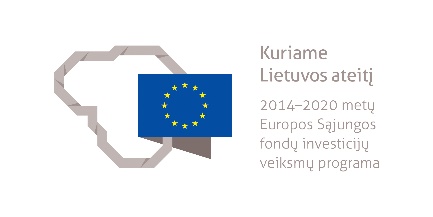 STALIAUS MODULINĖ PROFESINIO MOKYMO PROGRAMA______________________(Programos pavadinimas)Programos valstybinis kodas ir apimtis mokymosi kreditais:T32072201 - programa, skirta tęstiniam profesiniam mokymui, 40 mokymosi kreditųKvalifikacijos pavadinimas – staliusKvalifikacijos lygis pagal Lietuvos kvalifikacijų sandarą (LTKS) – IIIMinimalus reikalaujamas išsilavinimas kvalifikacijai įgyti:T32072201 - pagrindinis išsilavinimasReikalavimai profesinei patirčiai (jei taikomi) – nėraPrograma parengta įgyvendinant iš Europos Sąjungos struktūrinių fondų lėšų bendrai finansuojamą projektą „Lietuvos kvalifikacijų sistemos plėtra (I etapas)“ (projekto Nr. 09.4.1-ESFA-V-734-01-0001).1. PROGRAMOS APIBŪDINIMASProgramos paskirtis. Staliaus modulinė profesinio mokymo programa skirta kvalifikuotam staliui parengti, kuris gebėtų, vadovaujant aukštesnės kvalifikacijos darbuotojui ir jam prižiūrint darbų kokybę, vykdyti bendrąsias medienos apdirbimo veiklas, apdirbti medieną rankiniais, rankiniais elektriniais ir pneumatiniais staliaus įrankiais, apdirbti medieną staklėmis, įrenginiais ir 3 ašių CNC medienos apdirbimo centrais, gaminti staliaus gaminius.Būsimo darbo specifika. Asmuo, įgijęs staliaus kvalifikaciją, galės dirbti medienos apdirbimo įmonėse.Staliaus darbo priemonės: asmeninės apsaugos priemonės, rankiniai, elektriniai staliaus įrankiai, medienos apdirbimo įrenginiai ir staklės, CNC medienos apdirbimo centrai.Staliaus veikla susijusi su rankiniu fiziniu darbu, dirbama patalpose.Stalius savo veikloje vadovaujasi darbuotojų saugos ir sveikatos, ergonomikos, darbo higienos, priešgaisrinės saugos, aplinkosaugos reikalavimais. Jam svarbios šios asmeninės savybės: kruopštumas, dėmesio koncentracija, kūno koordinacija, fizinė ištvermė, gebėjimas dirbti komandoje. Stalius užduotis vykdo savarankiškai, jo veiklos priežiūra apsiriboja užduoties atlikimo kokybės kontrole. Jis geba planuoti savo veiklą pagal pateiktas užduotis, naudodamasis aukštesnės kvalifikacijos asmens pagalba, prisitaikyti prie veiklos būdų, medžiagų ir priemonių įvairovės, atlieka įvairius veiklos veiksmus ir operacijas, pritaikydamas žinomus ir išbandytus sprendimus, naudodamasis brėžiniais, specifikacijomis, technologinėmis žiniomis ir žodine informacija. Staliui veiklos uždavinius nustato aukštesnės kvalifikacijos asmuo.Darbuotojui privalu atlikti sveikatos profilaktinį patikrinimą ir turėti asmens medicininę knygelę arba privalomojo sveikatos patikrinimo medicininę pažymą.2. PROGRAMOS PARAMETRAI* Šie moduliai vykdant tęstinį profesinį mokymą neįgyvendinami, o darbuotojų saugos ir sveikatos bei saugaus elgesio ekstremaliose situacijose mokymas integruojamas į kvalifikaciją sudarančioms kompetencijoms įgyti skirtus modulius.3. REKOMENDUOJAMA MODULIŲ SEKA* Šie moduliai vykdant tęstinį profesinį mokymą neįgyvendinami, o darbuotojų saugos ir sveikatos bei saugaus elgesio ekstremaliose situacijose mokymas integruojamas į kvalifikaciją sudarančioms kompetencijoms įgyti skirtus modulius.4. REKOMENDACIJOS DĖL PROFESINEI VEIKLAI REIKALINGŲ BENDRŲJŲ KOMPETENCIJŲ UGDYMO5. PROGRAMOS STRUKTŪRA, VYKDANT PIRMINĮ IR TĘSTINĮ PROFESINĮ MOKYMĄPastabosVykdant tęstinį profesinį mokymą asmens ankstesnio mokymosi pasiekimai įskaitomi švietimo ir mokslo ministro nustatyta tvarka.Tęstinio profesinio mokymo programos modulius gali vesti mokytojai, įgiję andragogikos žinių ir turintys tai pagrindžiantį dokumentą arba turintys neformaliojo suaugusiųjų švietimo patirties.Saugaus elgesio ekstremaliose situacijose modulį vedantis mokytojas turi būti baigęs civilinės saugos mokymus pagal Priešgaisrinės apsaugos ir gelbėjimo departamento direktoriaus patvirtintą mokymo programą ir turėti tai pagrindžiantį dokumentą.Tęstinio profesinio mokymo programose darbuotojų saugos ir sveikatos mokymas integruojamas į kvalifikaciją sudarančioms kompetencijoms įgyti skirtus modulius. Darbuotojų saugos ir sveikatos mokoma pagal Mokinių, besimokančių pagal pagrindinio profesinio mokymo programas, darbuotojų saugos ir sveikatos programos aprašą, patvirtintą Lietuvos Respublikos švietimo ir mokslo ministro 2005 m. rugsėjo 28 d. įsakymu Nr. ISAK-1953 „Dėl Mokinių, besimokančių pagal pagrindinio profesinio mokymo programas, darbuotojų saugos ir sveikatos programos aprašo patvirtinimo“. Darbuotojų saugos ir sveikatos mokymą vedantis mokytojas turi būti baigęs darbuotojų saugos ir sveikatos mokymus ir turėti tai pagrindžiantį dokumentą.Tęstinio profesinio mokymo programose saugaus elgesio ekstremaliose situacijose mokymas integruojamas pagal poreikį į kvalifikaciją sudarančioms kompetencijoms įgyti skirtus modulius.6. PROGRAMOS MODULIŲ APRAŠAI6.1. ĮVADINIS MODULISNėra.6.2. KVALIFIKACIJĄ SUDARANČIOMS KOMPETENCIJOMS ĮGYTI SKIRTI MODULIAI6.2.1. Privalomieji moduliaiModulio pavadinimas – „Bendrųjų medienos apdirbimo veiklų vykdymas (staliaus)“Modulio pavadinimas – „Medienos apdirbimas rankiniais, rankiniais elektriniais ir pneumatiniais staliaus įrankiais“ Modulio pavadinimas – „Medienos apdirbimas staklėmis, įrenginiais ir 3 ašių CNC medienos apdirbimo centrais“Modulio pavadinimas – „Staliaus gaminių gaminimas“ 6.3. PASIRENKAMIEJI MODULIAINėra.6.4. BAIGIAMASIS MODULISModulio pavadinimas – „Įvadas į darbo rinką“Valstybinis kodasModulio pavadinimasLTKS lygisApimtis mokymosi kreditaisKompetencijosKompetencijų pasiekimą iliustruojantys mokymosi rezultataiĮvadinis modulis*Įvadinis modulis*Įvadinis modulis*Įvadinis modulis*Įvadinis modulis*Įvadinis modulis*Bendrieji moduliai*Bendrieji moduliai*Bendrieji moduliai*Bendrieji moduliai*Bendrieji moduliai*Bendrieji moduliai*Kvalifikaciją sudarančioms kompetencijoms įgyti skirti moduliai (iš viso 35 mokymosi kreditai)Kvalifikaciją sudarančioms kompetencijoms įgyti skirti moduliai (iš viso 35 mokymosi kreditai)Kvalifikaciją sudarančioms kompetencijoms įgyti skirti moduliai (iš viso 35 mokymosi kreditai)Kvalifikaciją sudarančioms kompetencijoms įgyti skirti moduliai (iš viso 35 mokymosi kreditai)Kvalifikaciją sudarančioms kompetencijoms įgyti skirti moduliai (iš viso 35 mokymosi kreditai)Kvalifikaciją sudarančioms kompetencijoms įgyti skirti moduliai (iš viso 35 mokymosi kreditai)Privalomieji (iš viso 35 mokymosi kreditai)Privalomieji (iš viso 35 mokymosi kreditai)Privalomieji (iš viso 35 mokymosi kreditai)Privalomieji (iš viso 35 mokymosi kreditai)Privalomieji (iš viso 35 mokymosi kreditai)Privalomieji (iš viso 35 mokymosi kreditai)307220001Bendrųjų medienos apdirbimo veiklų vykdymas (staliaus)III5Sandėliuoti medžiagas, ruošinius, surinkimo vienetus ir gaminius, nustatyti medienos rūšis.Apibūdinti saugaus staliaus darbams reikalingų medžiagų, ruošinių, gaminių perkėlimo ir sandėliavimo taisykles ir reikalavimus.Apibūdinti staliaus darbams reikalingų medžiagų ir gaminių rūšis, savybes, paskirtį.Pakrauti, iškrauti ir sandėliuoti staliaus darbams reikalingas medžiagas, ruošinius, gaminius, įrangą ir konstrukcijas laikantis gamintojo reikalavimų ir nepažeidžiant jų kokybės.Apibūdinti biologines ir kokybines medienos rūšis.Apibūdinti medienos pagrindinių pjūvių anatominius požymius (balana, branduolys, šerdis) ir ydas.Atpažinti biologines ir kokybines medienos rūšis.307220001Bendrųjų medienos apdirbimo veiklų vykdymas (staliaus)III5Paruošti ir sutvarkyti staliaus darbo vietą.Apibūdinti asmeninės apsaugos priemones, darbuotojų saugos ir sveikatos, priešgaisrinės saugos, aplinkosaugos reikalavimus.Apibūdinti ergonomikos reikalavimus.Paruošti darbo vietą pagal darbų saugos, ergonomikos reikalavimus.Paruošti darbui staliaus darbų įrangą, priemones, inventorių, įrankius.Išdėstyti medžiagas darbo zonoje pagal ergonomikos reikalavimus.Sutvarkyti darbo vietą.307220001Bendrųjų medienos apdirbimo veiklų vykdymas (staliaus)III5Skaityti medienos gaminių darbo brėžinius.Apibūdinti techninio brėžinio sudarymo standartus ir braižymo taisykles.Nubraižyti nesudėtingų gaminių brėžinius ir eskizus rankiniu būdu ir naudojantis kompiuterine programa.Skaityti ir naudoti darbui medienos gaminių darbo brėžinius. 307220001Bendrųjų medienos apdirbimo veiklų vykdymas (staliaus)III5Matuoti, žymėti medieną ir apskaičiuoti žaliavų sąnaudas.Apibūdinti medienos matavimus ir žymėjimą pagal ruošinių, detalių brėžinius ar eskizus.Paaiškinti užlaidų parinkimą ir medienos sąnaudų apskaičiavimą.Atlikti medienos matavimus, nužymėti ruošinius ir detales pagal jų brėžinius ar eskizus.Apskaičiuoti medienos poreikį ruošinių ar detalių pagaminimui pagal brėžinį. 307220002Medienos apdirbimas rankiniais, rankiniais elektriniais ir pneumatiniais staliaus įrankiaisIII5Apdirbti medieną rankiniais staliaus įrankiais. Apibūdinti rankinius medienos apdirbimo staliaus įrankius ir jais atliekamų operacijų rūšis.Paruošti darbui rankinius medienos apdirbimo staliaus įrankius.Atlikti rankinio medienos apdirbimo operacijas staliaus įrankiais.Apdirbti medieną rankiniu būdu pagal brėžinį naudojant rankinius staliaus įrankius.Gaminti nesudėtingus junginius, naudojant rankinius staliaus įrankius.307220002Medienos apdirbimas rankiniais, rankiniais elektriniais ir pneumatiniais staliaus įrankiaisIII5Apdirbti medieną rankiniais elektriniais ir pneumatiniais staliaus įrankiais.Apibūdinti rankinius elektrinius ir pneumatinius medienos apdirbimo staliaus įrankius ir jais atliekamų operacijų rūšis.Paruošti darbui rankinius elektrinius ir pneumatinius medienos apdirbimo staliaus įrankius.Atlikti medienos apdirbimo operacijas rankiniais elektriniais ir pneumatiniais staliaus įrankiais.Apdirbti medieną pagal brėžinį rankiniais elektriniais ir pneumatiniais staliaus įrankiais.307220007Medienos apdirbimas staklėmis, įrenginiais ir 3 ašių CNC medienos apdirbimo centraisIII15Apdirbti medieną pozicinėmis (vieno technologinio veiksmo) staklėmis.Apibūdinti pozicines medienos apdirbimo staklių rūšis ir jomis atliekamas operacijas.Apibūdinti pozicinių medienos apdirbimo staklių paruošimo darbui tvarką ir jų valdymo principus.Paruošti darbui pozicines medienos apdirbimo stakles ir apdirbti ruošinius pagal brėžinius.307220007Medienos apdirbimas staklėmis, įrenginiais ir 3 ašių CNC medienos apdirbimo centraisIII15Apdirbti medieną 3 ašių universaliais CNC medienos apdirbimo centrais.Apibūdinti CNC centro funkcijas, pjovimo įrankių, ruošinio prispaudimo įrenginių parinkimą, nustatymą, derinimą pagal apdirbamą medžiagą ir gaminio techninius reikalavimus.Išmanyti 3 ašių CNC centrų programavimo pagrindus, nustatymo, valdymo ir kontrolės principus.Atlikti medienos ruošinio apdirbimą 3 ašių universaliu medienos apdirbimo CNC centru pagal brėžinį.307220007Medienos apdirbimas staklėmis, įrenginiais ir 3 ašių CNC medienos apdirbimo centraisIII15Klijuoti medienos gaminius, naudojant klijavimo įrenginius.Apibūdinti klijavimo įrenginių, klijų rūšis ir paskirtį.Apibūdinti klijavimo įrenginių darbo režimų nustatymo, reguliavimo, valdymo ir kontrolės principus.Atlikti projekte numatytą ruošinių klijavimą naudojant reikalingus presus. 307220004Staliaus gaminių gaminimasIII10Gaminti tiesmetrinius gaminius ir kitus interjero elementus.Apibūdinti tiesmetrinių gaminių ir medinių interjero elementų rūšis ir paskirtį.Apibūdinti tiesmetrinių gaminių ir medinių interjero elementų gamybos ir apdailos technologijas.Pagaminti reikalingus tiesmetrinius gaminius ir medinius interjero elementus pagal brėžinį.Apdailinti pagamintus tiesmetrinius gaminius ir medinius interjero elementus rankiniu ir mechanizuotu būdu.307220004Staliaus gaminių gaminimasIII10Gaminti langus, duris.Apibūdinti medinių langų tipus ir paskirtį.Apibūdinti skirtingų tipų medinių langų gamybos technologijas.Pagaminti skirtingus tipų medinius langus pagal brėžinį.Apibūdinti medinių durų tipus ir paskirtį.Apibūdinti skirtingų tipų medinių durų gamybos technologijas.Pagaminti skirtingus tipų medines duris pagal brėžinį.307220004Staliaus gaminių gaminimasIII10Paruošti staliaus gaminius realizuoti.Suprasti saugaus staliaus gaminių detalių komplektavimo, taisyklingo sudėliojimo ir supakavimo skirtingomis medžiagomis taisykles.Atlikti saugaus staliaus gaminių detalių komplektavimo, taisyklingo sudėliojimo ir supakavimo skirtingomis medžiagomis operacijas.Pasirenkamieji moduliai*Pasirenkamieji moduliai*Pasirenkamieji moduliai*Pasirenkamieji moduliai*Pasirenkamieji moduliai*Pasirenkamieji moduliai*Baigiamasis modulis (iš viso 5 mokymosi kreditai)Baigiamasis modulis (iš viso 5 mokymosi kreditai)Baigiamasis modulis (iš viso 5 mokymosi kreditai)Baigiamasis modulis (iš viso 5 mokymosi kreditai)Baigiamasis modulis (iš viso 5 mokymosi kreditai)Baigiamasis modulis (iš viso 5 mokymosi kreditai)3000002Įvadas į darbo rinkąIII5Formuoti darbinius įgūdžius realioje darbo vietoje.Susipažinti su būsimo darbo specifika ir darbo vieta.Įvardyti asmenines integracijos į darbo rinką galimybes.Demonstruoti realioje darbo vietoje įgytas kompetencijas. Valstybinis kodasModulio pavadinimasLTKS lygisApimtis mokymosi kreditaisAsmens pasirengimo mokytis modulyje reikalavimai (jei taikoma)Įvadinis modulis*Įvadinis modulis*Įvadinis modulis*Įvadinis modulis*Įvadinis modulis*Bendrieji moduliai*Bendrieji moduliai*Bendrieji moduliai*Bendrieji moduliai*Bendrieji moduliai*Kvalifikaciją sudarančioms kompetencijoms įgyti skirti moduliai (iš viso 35 mokymosi kreditai)Kvalifikaciją sudarančioms kompetencijoms įgyti skirti moduliai (iš viso 35 mokymosi kreditai)Kvalifikaciją sudarančioms kompetencijoms įgyti skirti moduliai (iš viso 35 mokymosi kreditai)Kvalifikaciją sudarančioms kompetencijoms įgyti skirti moduliai (iš viso 35 mokymosi kreditai)Kvalifikaciją sudarančioms kompetencijoms įgyti skirti moduliai (iš viso 35 mokymosi kreditai)Privalomieji (iš viso 35 mokymosi kreditai) Privalomieji (iš viso 35 mokymosi kreditai) Privalomieji (iš viso 35 mokymosi kreditai) Privalomieji (iš viso 35 mokymosi kreditai) Privalomieji (iš viso 35 mokymosi kreditai) 307220001Bendrųjų medienos apdirbimo veiklų vykdymas (staliaus)III5Netaikoma.307220002Medienos apdirbimas rankiniais, rankiniais elektriniais ir pneumatiniais staliaus įrankiaisIII5Baigtas šis modulis:Bendrųjų medienos apdirbimo veiklų vykdymas (staliaus)307220007Medienos apdirbimas staklėmis, įrenginiais ir 3 ašių CNC medienos apdirbimo centraisIII15Baigti šie moduliai:Bendrųjų medienos apdirbimo veiklų vykdymas (staliaus)Medienos apdirbimas rankiniais, rankiniais elektriniais ir pneumatiniais staliaus įrankiais307220004Staliaus gaminių gaminimasIII10Baigti šie moduliai:Bendrųjų medienos apdirbimo veiklų vykdymas (staliaus)Medienos apdirbimas rankiniais, rankiniais elektriniais ir pneumatiniais staliaus įrankiaisMedienos apdirbimas staklėmis, įrenginiais ir 3 ašių CNC medienos apdirbimo centraisPasirenkamieji moduliai*Pasirenkamieji moduliai*Pasirenkamieji moduliai*Pasirenkamieji moduliai*Pasirenkamieji moduliai*Baigiamasis modulis (iš viso 5 mokymosi kreditų)Baigiamasis modulis (iš viso 5 mokymosi kreditų)Baigiamasis modulis (iš viso 5 mokymosi kreditų)Baigiamasis modulis (iš viso 5 mokymosi kreditų)Baigiamasis modulis (iš viso 5 mokymosi kreditų)3000002Įvadas į darbo rinkąIII5Baigti visi staliaus kvalifikaciją sudarantys privalomieji moduliai.Bendrosios kompetencijosBendrųjų kompetencijų pasiekimą iliustruojantys mokymosi rezultataiRaštingumo kompetencijaRašyti gyvenimo aprašymą, motyvacinį laišką, prašymą, ataskaitą, elektroninį laišką.Bendrauti vartojant profesinę terminiją.Daugiakalbystės kompetencijaRašyti gyvenimo aprašymą, motyvacinį laišką, prašymą, ataskaitą, elektroninį laišką užsienio kalba.Įvardyti pagrindinius įrankius, įtaisus ir įrenginius užsienio kalba.Matematinė kompetencija ir gamtos mokslų, technologijų ir inžinerijos kompetencijaApskaičiuoti reikalingų darbams atlikti medžiagų kiekį.Apskaičiuoti atliktų darbų kiekį.Naudotis naujausiomis technologijomis ir įranga. Skaitmeninė kompetencijaSurasti darbui reikalingą informaciją internete.Surinkti ir saugoti reikalingą informaciją.Perduoti informaciją IT priemonėmis.Naudotis skaitmeniniu gaminio brėžiniu.Asmeninė, socialinė ir mokymosi mokytis kompetencijaĮsivertinti turimas žinias ir gebėjimus.Rasti informaciją apie tolesnio mokymosi galimybes, kvalifikacijos kėlimą.Pritaikyti turimas žinias ir gebėjimus dirbant individualiai ir kolektyve.Pilietiškumo kompetencijaBendrauti ir bendradarbiauti su kolegomis, dirbti grupėje, komandoje.Valdyti savo psichologines būsenas, pojūčius ir savybes.Pagarbiai elgtis su klientu, bendradarbiais, artimaisiais.Gerbti save, kitus, savo šalį ir jos tradicijas.Verslumo kompetencijaRodyti iniciatyvą darbe, namie, kitoje aplinkoje.Padėti aplinkiniams, kada jiems reikia pagalbos.Dirbti savarankiškai, planuoti darbus pagal pavestas užduotis.Kultūrinio sąmoningumo ir raiškos kompetencijaPažinti įvairių šalies regionų tradicijas ir papročius.Pažinti įvairių šalių kultūrinius skirtumus. Kvalifikacija – stalius, LTKS lygis IIIKvalifikacija – stalius, LTKS lygis IIIProgramos, skirtos pirminiam profesiniam mokymui, struktūraProgramos, skirtos tęstiniam profesiniam mokymui, struktūraĮvadinis modulis (0 mokymosi kreditų)-Įvadinis modulis (0 mokymosi kreditų)-Bendrieji moduliai (0 mokymosi kreditų)-Bendrieji moduliai (0 mokymosi kreditų)-Kvalifikaciją sudarančioms kompetencijoms įgyti skirti moduliai (0 mokymosi kreditų)-Kvalifikaciją sudarančioms kompetencijoms įgyti skirti moduliai (iš viso 35 mokymosi kreditai)Bendrųjų medienos apdirbimo veiklų vykdymas (staliaus), 5 mokymosi kreditaiMedienos apdirbimas rankiniais, rankiniais elektriniais ir pneumatiniais staliaus įrankiais, 5 mokymosi kreditaiMedienos apdirbimas staklėmis, įrenginiais ir 3 ašių CNC medienos apdirbimo centrais, 15 mokymosi kreditųStaliaus gaminių gaminimas, 10 mokymosi kreditųPasirenkamieji moduliai (0 mokymosi kreditų)–Pasirenkamieji moduliai (0 mokymosi kreditų)–Baigiamasis modulis (0 mokymosi kreditų)-Baigiamasis modulis (iš viso 5 mokymosi kreditai)Įvadas į darbo rinką, 5 mokymosi kreditaiValstybinis kodas307220001307220001Modulio LTKS lygisIIIIIIApimtis mokymosi kreditais55Asmens pasirengimo mokytis modulyje reikalavimai (jei taikoma)NetaikomaNetaikomaKompetencijosMokymosi rezultataiRekomenduojamas turinys mokymosi rezultatams pasiekti1. Sandėliuoti medžiagas, ruošinius, surinkimo vienetus ir gaminius, nustatyti medienos rūšis.1.1. Apibūdinti saugaus staliaus darbams reikalingų medžiagų, ruošinių, gaminių perkėlimo ir sandėliavimo taisykles ir reikalavimus.Tema. Staliaus darbų organizavimasStaliaus darbo vietaStaliaus darbų organizavimo principaiTema. Saugus krovinių perkėlimas rankomis ir sandėliavimasSaugaus krovinių perkėlimo rankomis reikalavimaiSaugaus krovinių sandėliavimo reikalavimai1. Sandėliuoti medžiagas, ruošinius, surinkimo vienetus ir gaminius, nustatyti medienos rūšis.1.2. Apibūdinti staliaus darbams reikalingų medžiagų ir gaminių rūšis, savybes, paskirtį.Tema. Staliaus medžiagų rūšys ir savybėsStaliaus medžiagų klasifikacija pagal paskirtįStaliaus medžiagų fizinės ir technologinės savybėsTema. Staliaus darbams reikalingos medžiagos, gaminiai jų paskirtis ir savybėsMediena ir jos gaminiaiMetalai ir jų gaminiaiMedienos apdailos medžiagos ir klijaiTermoizoliacinės medžiagosHidroizoliacinės medžiagosSandarinimo medžiagos1. Sandėliuoti medžiagas, ruošinius, surinkimo vienetus ir gaminius, nustatyti medienos rūšis.1.3. Pakrauti, iškrauti ir sandėliuoti staliaus darbams reikalingas medžiagas, ruošinius, gaminius, įrangą ir konstrukcijas laikantis gamintojo reikalavimų ir nepažeidžiant jų kokybės.Tema. Staliaus darbams reikalingų medžiagų, gaminių ir įrangos pakrovimas ir iškrovimasMedžiagų, ruošinių, gaminių pakrovimo ir iškrovimo taisyklėsMedienos apdirbimo įrangos pakrovimo ir iškrovimo taisyklėsKrovinių pakrovimas ir iškrovimas pagal gamintojų reikalavimus ir nepažeidžiant jų kokybėsTema. Medžiagų, gaminių ir įrangos sandėliavimasMedienos, ruošinių ir gaminių sandėliavimo ypatumaiĮrangos ir konstrukcijų sandėliavimas1. Sandėliuoti medžiagas, ruošinius, surinkimo vienetus ir gaminius, nustatyti medienos rūšis.1.4. Apibūdinti biologines ir kokybines medienos rūšis.Tema. Biologinės medienos rūšysPagrindiniai medienos kamieno pjūviai (skersinis, spindulinis, tangentinis)Lietuvoje augančios biologinės medienos rūšysSvetimšalės biologinės medienos rūšysTema. Apvalios medienos kokybinis rūšiavimasApvalios medienos asortimentaiKiekio nustatymas pagal tūrio lentelesApvalios medienos kokybės reikalavimai, rūšys, standartaiTema. Pjautinės medienos rūšiavimasPjautinės medienos asortimentaiKiekio nustatymasPjautinės medienos kokybės reikalavimai, rūšys, standartaiPjautinės medienos stipruminiai reikalavimai, standartai1. Sandėliuoti medžiagas, ruošinius, surinkimo vienetus ir gaminius, nustatyti medienos rūšis.1.5. Apibūdinti medienos pagrindinių pjūvių anatominius požymius (balana, branduolys, šerdis) ir ydas.Tema. Medienos makrostruktūraBalana, branduolys ir brandžioji medienaRievėsTema. Medienos ydosŠakotumasPlyšiaiKamieno formos ydosMedienos sandaros ydosNuspalvinimas ir grybinės pažaidosVabzdžių pažeista medienaTema. Medienos pagrindinių pjūvių anatominių požymių (balana, branduolys, šerdis) ir ydų atpažinimasMedienos pagrindinių pjūvių anatominių požymių atpažinimo metodikaMedienos parinkimas skirtingiems gaminiams1. Sandėliuoti medžiagas, ruošinius, surinkimo vienetus ir gaminius, nustatyti medienos rūšis.1.6. Atpažinti biologines ir kokybines medienos rūšis.Tema. Biologinės ir kokybinės medienos rūšies atpažinimasBiologinių rūšių atpažinimo metodikaMedienos rūšių ir medienos ydų nustatymas2. Paruošti ir sutvarkyti staliaus darbo vietą.2.1. Apibūdinti asmeninės apsaugos priemones, darbuotojų saugos ir sveikatos, priešgaisrinės saugos, aplinkosaugos reikalavimus.Tema. Bendrieji darbuotojų saugos ir sveikatos reikalavimaiDarbuotojų saugos ir sveikatos reikalavimai ir taisyklės medienos apdirbimo įmonėjeAsmeninės staliaus apsaugos priemonės ir jų naudojimasKolektyvinės saugos priemonės medienos apdirbimo įmonėje ir jų naudojimasSaugos ženklai medienos apdirbimo įmonėje ir jų reikšmėTema. Priešgaisrinė sauga ir elektrosauga staliaus darbo vietojePriešgaisrinės saugos reikalavimai medienos apdirbimo įmonėje ir jų laikymasisElektrosaugos reikalavimai medienos apdirbimo įmonėje ir jų laikymasis2. Paruošti ir sutvarkyti staliaus darbo vietą.2.2. Apibūdinti ergonomikos reikalavimus.Tema. Ergonomikos reikalavimaiErgonomikos svarba ir prevencijaErgonominiai rizikos veiksniai2. Paruošti ir sutvarkyti staliaus darbo vietą.2.3. Paruošti darbo vietą pagal darbų saugos, ergonomikos reikalavimus.Tema. Staliaus darbo vietaDarbo vietos paruošimo reikalavimaiErgonomikos principai ruošiant darbo vietąStaliaus darbo įranga ir jos išdėstymas darbo zonoseStaliaus medžiagos ir jų išdėstymas darbo vietojeDarbo vietos paruošimas, taikant ergonomikos principus ir laikantis darbuotojų saugos reikalavimųStaliaus darbo vietos sutvarkymas baigus darbus2. Paruošti ir sutvarkyti staliaus darbo vietą.2.4. Paruošti darbui staliaus darbų įrangą, priemones, inventorių, įrankius. Tema. Staliaus darbų įrangos, priemonių, inventoriaus, įrankių paruošimas darbuiRankinių, rankinių elektrinių, pneumatinių įrankių ir inventoriaus paruošimasMedienos apdirbimo mechanizmų paruošimas darbui2. Paruošti ir sutvarkyti staliaus darbo vietą.2.5. Išdėstyti medžiagas darbo zonoje pagal ergonomikos reikalavimus.Tema. Naudojamų medžiagų išdėstymo tvarka darbo zonoseMedžiagų ergonomiškas išdėstymas gamybos cechuoseMedžiagų ergonomiškas išdėstymas darbo vietoje2. Paruošti ir sutvarkyti staliaus darbo vietą.2.6. Sutvarkyti darbo vietą.Tema. Staliaus darbo vietos sutvarkymasDulkių nuvalymasSmulkinių rūšiavimas3. Skaityti medienos gaminių darbo brėžinius.3.1. Apibūdinti techninio brėžinio sudarymo standartus ir braižymo taisykles.Tema. Braižymo standartai, formatai, masteliai ir matmenų žymėjimasBrėžinių sudarymo standartaiBrėžinio formatas, linijų storis, mastelisMatmenų žymėjimasGeometrinės braižybos elementai3. Skaityti medienos gaminių darbo brėžinius.3.2. Nubraižyti nesudėtingų gaminių brėžinius ir eskizus rankiniu būdu ir naudojantis kompiuterine programa.Tema. Nesudėtingo medienos gaminio eskizavimas ir braižymasPasirinkto medienos gaminio ir jo mazgų bei detalių eskizavimasPasirinkto medienos gaminio ir jo mazgų bei detalių braižymasTema. Grafinio vaizdavimo kompiuterinės programosKompiuterinio projektavimo programos, jų tipai ir paskirtisNesudėtingo brėžinio braižymas, naudojantis kompiuterinio projektavimo programa3. Skaityti medienos gaminių darbo brėžinius.3.3. Skaityti ir naudoti darbui medienos gaminių darbo brėžinius.Tema. Medienos gaminių brėžinių skaitymasMedienos gaminio brėžinio popierinėje formoje skaitymas ir pritaikymas praktikojeMedienos gaminio brėžinio skaitmeninėje formoje skaitymas ir įgyvendinimas praktikoje4. Matuoti, žymėti medieną ir apskaičiuoti žaliavų sąnaudas.4.1. Apibūdinti medienos matavimus ir žymėjimą pagal ruošinių, detalių brėžinius ar eskizus.Tema. Medienos matavimas ir žymėjimasŽymėjimo ir matavimo būdai ir įrankiai ir įrangaRuošinių ir detalių matavimas ir žymėjimas pagal brėžinius4. Matuoti, žymėti medieną ir apskaičiuoti žaliavų sąnaudas.4.2. Paaiškinti užlaidų parinkimą ir medienos sąnaudų apskaičiavimą.Tema. Medienos užlaidų parinkimasMasyvinės medienos ruošinių užlaidų parinkimasLakštinių medienos medžiagų užlaidų parinkimasTema. Medienos sąnaudų apskaičiavimąMasyvinės medienos sąnaudų skaičiavimasLakštinių medienos medžiagų sąnaudų skaičiavimas4. Matuoti, žymėti medieną ir apskaičiuoti žaliavų sąnaudas.4.3. Atlikti medienos matavimus, nužymėti ruošinius ir detales pagal jų brėžinius ar eskizus.Tema. Medienos ruošinių ir detalių matavimas pagal jų brėžinius ar eskizusIlgio matavimo tikslumas, leistinos paklaidosPločio ir storio matavimo tikslumas, leistinos paklaidos4. Matuoti, žymėti medieną ir apskaičiuoti žaliavų sąnaudas.4.4. Apskaičiuoti medienos poreikį ruošinių ar detalių pagaminimui pagal brėžinį.Tema. Medienos kiekių skaičiavimas ruošinių ar detalių gaminimui pagal brėžiniusPastatų dalių, gaminių plotų, tūrių ir medžiagų sąnaudų matematiniai skaičiavimaiMedžiagų sąnaudų statybos objekto aptvėrimui, požeminių ir antžeminių klojinių įrengimui skaičiavimasMedžiagų sąnaudų skaičiavimas grindims, pertvaroms, karkasams, sienoms ir t.t.Mokymosi pasiekimų vertinimo kriterijai Tinkamai parinkti ir paruošti darbui reikalingi įrankiai, priemonės ir inventorius. Naudoti tinkami darbo drabužiai ir asmeninės apsaugos priemonės. Darbo vietos įrengtos pagal reikalavimus.Nuosekliai ir tiksliai paaiškinti staliaus darbams reikalingų medžiagų, ruošinių, gaminių perkėlimo ir sandėliavimo taisyklės ir reikalavimai. Nuosekliai ir tiksliai apibūdintos staliaus darbams reikalingų medžiagų ir gaminių rūšys, savybės, paskirtis. Pakrautos, iškrautos ir susandėliuotos staliaus darbams reikalingos medžiagos, ruošiniai, gaminiai, įranga ir konstrukcijos laikantis pakrovimo ir iškrovimo taisyklių, gamintojo reikalavimų ir nepažeidžiant jų kokybės. Atpažintos ir apibūdintos biologinės ir kokybinės medienos rūšys. Apibūdinti ir atpažinti medienos pagrindinių pjūvių anatominiai požymiai (balana, branduolys, šerdis) ir ydos.Apibūdintos asmeninės apsaugos priemonės, darbuotojų saugos ir sveikatos, priešgaisrinės saugos, aplinkosaugos reikalavimai.Apibūdinti ergonomikos reikalavimai. Staliaus darbo vieta paruošta ir sutvarkyta pagal darbų saugos, ergonomikos reikalavimus. Paruošta darbui staliaus darbų įranga, priemonės, inventorius, įrankiai. Medžiagos darbo zonoje išdėstytos pagal ergonomikos reikalavimus.Apibūdinti techninio brėžinio sudarymo standartai ir braižymo taisyklės. Nubraižyti nesudėtingų gaminių brėžiniai ir eskizai rankiniu būdu ir naudojantis kompiuterine programa. Darbo metu naudojami medienos gaminių darbo brėžiniai.Apibūdintas medienos matavimų ir žymėjimo pagal ruošinių, detalių brėžinius ar eskizus atlikimas. Paaiškinta užlaidų parinkimo ir medienos sąnaudų apskaičiavimo tvarka. Atlikti medienos matavimai, ruošiniai ir detalės nužymėti pagal jų brėžinius ar eskizus. Atliktas medienos poreikio apskaičiavimas ruošinių ar detalių pagaminimui pagal brėžinį.Veikla planuota pagal aukštesnės kvalifikacijos darbuotojo pateiktą užduotį.Vartoti tikslūs techniniai ir technologiniai terminai valstybine kalba, bendrauta laikantis darbo etikos ir kultūros principų.Tinkamai parinkti ir paruošti darbui reikalingi įrankiai, priemonės ir inventorius. Naudoti tinkami darbo drabužiai ir asmeninės apsaugos priemonės. Darbo vietos įrengtos pagal reikalavimus.Nuosekliai ir tiksliai paaiškinti staliaus darbams reikalingų medžiagų, ruošinių, gaminių perkėlimo ir sandėliavimo taisyklės ir reikalavimai. Nuosekliai ir tiksliai apibūdintos staliaus darbams reikalingų medžiagų ir gaminių rūšys, savybės, paskirtis. Pakrautos, iškrautos ir susandėliuotos staliaus darbams reikalingos medžiagos, ruošiniai, gaminiai, įranga ir konstrukcijos laikantis pakrovimo ir iškrovimo taisyklių, gamintojo reikalavimų ir nepažeidžiant jų kokybės. Atpažintos ir apibūdintos biologinės ir kokybinės medienos rūšys. Apibūdinti ir atpažinti medienos pagrindinių pjūvių anatominiai požymiai (balana, branduolys, šerdis) ir ydos.Apibūdintos asmeninės apsaugos priemonės, darbuotojų saugos ir sveikatos, priešgaisrinės saugos, aplinkosaugos reikalavimai.Apibūdinti ergonomikos reikalavimai. Staliaus darbo vieta paruošta ir sutvarkyta pagal darbų saugos, ergonomikos reikalavimus. Paruošta darbui staliaus darbų įranga, priemonės, inventorius, įrankiai. Medžiagos darbo zonoje išdėstytos pagal ergonomikos reikalavimus.Apibūdinti techninio brėžinio sudarymo standartai ir braižymo taisyklės. Nubraižyti nesudėtingų gaminių brėžiniai ir eskizai rankiniu būdu ir naudojantis kompiuterine programa. Darbo metu naudojami medienos gaminių darbo brėžiniai.Apibūdintas medienos matavimų ir žymėjimo pagal ruošinių, detalių brėžinius ar eskizus atlikimas. Paaiškinta užlaidų parinkimo ir medienos sąnaudų apskaičiavimo tvarka. Atlikti medienos matavimai, ruošiniai ir detalės nužymėti pagal jų brėžinius ar eskizus. Atliktas medienos poreikio apskaičiavimas ruošinių ar detalių pagaminimui pagal brėžinį.Veikla planuota pagal aukštesnės kvalifikacijos darbuotojo pateiktą užduotį.Vartoti tikslūs techniniai ir technologiniai terminai valstybine kalba, bendrauta laikantis darbo etikos ir kultūros principų.Reikalavimai mokymui skirtiems metodiniams ir materialiesiems ištekliamsMokymo(si) medžiaga:Vadovėliai ir kita mokomoji medžiagaStandartai, taisyklėsTeisės aktai, reglamentuojantys darbuotojų saugos ir sveikatos reikalavimusMokymo(si) priemonės:Vaizdinės priemonės, maketai, pavyzdžiai, katalogaiKompiuterinio projektavimo programosStatinio skaitmeninis modelis (demonstracinė versija)Mokymo(si) medžiaga:Vadovėliai ir kita mokomoji medžiagaStandartai, taisyklėsTeisės aktai, reglamentuojantys darbuotojų saugos ir sveikatos reikalavimusMokymo(si) priemonės:Vaizdinės priemonės, maketai, pavyzdžiai, katalogaiKompiuterinio projektavimo programosStatinio skaitmeninis modelis (demonstracinė versija)Reikalavimai teorinio ir praktinio mokymo vietaiKlasė ar kita mokymui(si) pritaikyta patalpa su techninėmis priemonėmis (kompiuteriu, vaizdo projektoriumi) mokymosi medžiagai pateikti.Praktinio mokymo klasė (patalpa), aprūpinta darbo drabužiais, asmeninėmis apsaugos priemonėmis, rankiniais, rankiniais elektriniais, pneumatiniais staliaus įrankiais, krovinių kėlimo mechanizmais, darbastaliais, medienos ruošiniais, matavimo, žymėjimo, skaičiavimo priemonėmisKlasė ar kita mokymui(si) pritaikyta patalpa su techninėmis priemonėmis (kompiuteriu, vaizdo projektoriumi) mokymosi medžiagai pateikti.Praktinio mokymo klasė (patalpa), aprūpinta darbo drabužiais, asmeninėmis apsaugos priemonėmis, rankiniais, rankiniais elektriniais, pneumatiniais staliaus įrankiais, krovinių kėlimo mechanizmais, darbastaliais, medienos ruošiniais, matavimo, žymėjimo, skaičiavimo priemonėmisReikalavimai mokytojų dalykiniam pasirengimui (dalykinei kvalifikacijai)Modulį gali vesti mokytojas, turintis:1) Lietuvos Respublikos švietimo įstatyme ir Reikalavimų mokytojų kvalifikacijai apraše, patvirtintame Lietuvos Respublikos švietimo ir mokslo ministro 2014 m. rugpjūčio 29 d. įsakymu Nr. V-774 „Dėl Reikalavimų mokytojų kvalifikacijai aprašo patvirtinimo“, nustatytą išsilavinimą ir kvalifikaciją;2) staliaus ar lygiavertę kvalifikaciją arba statybos inžinerijos ar medžiagų technologijos studijų krypties, ar lygiavertį išsilavinimą, arba ne mažesnę kaip 3 metų staliaus profesinės veiklos patirtį.Modulį gali vesti mokytojas, turintis:1) Lietuvos Respublikos švietimo įstatyme ir Reikalavimų mokytojų kvalifikacijai apraše, patvirtintame Lietuvos Respublikos švietimo ir mokslo ministro 2014 m. rugpjūčio 29 d. įsakymu Nr. V-774 „Dėl Reikalavimų mokytojų kvalifikacijai aprašo patvirtinimo“, nustatytą išsilavinimą ir kvalifikaciją;2) staliaus ar lygiavertę kvalifikaciją arba statybos inžinerijos ar medžiagų technologijos studijų krypties, ar lygiavertį išsilavinimą, arba ne mažesnę kaip 3 metų staliaus profesinės veiklos patirtį.Valstybinis kodas307220002307220002Modulio LTKS lygisIIIIIIApimtis mokymosi kreditais55Asmens pasirengimo mokytis modulyje reikalavimai (jei taikoma)Baigtas šis modulis:Bendrųjų medienos apdirbimo veiklų vykdymas (staliaus)Baigtas šis modulis:Bendrųjų medienos apdirbimo veiklų vykdymas (staliaus)KompetencijosMokymosi rezultataiRekomenduojamas turinys mokymosi rezultatams pasiekti1. Apdirbti medieną rankiniais staliaus įrankiais.1.1. Apibūdinti rankinius medienos apdirbimo staliaus įrankius ir jais atliekamų operacijų rūšis.Tema. Rankinių medienos apdirbimo staliaus įrankių rūšys ir paskirtisRankiniai medienos pjovimo, obliavimo, kaltavimo, kalimo, gręžimo, sukimo, šlifavimo ir kt. įrankiaiPagalbinė rankinio medienos apdirbimo įranga (varstotai, spaustuvai)Rankinių įrankių panaudojimo sritys (remonto darbai, vienetiniai gaminiai)Tema. Medienos apdirbimo rankiniais staliaus įrankiais technologijaMedienos gaminių darbo brėžiniai, jų skaitymasMedienos pjovimo, obliavimo, kaltavimo, gręžimo, šlifavimo ir kitų operacijų atlikimo rankiniais įrankiais technologija1. Apdirbti medieną rankiniais staliaus įrankiais.1.2. Paruošti darbui rankinius medienos apdirbimo staliaus įrankius.Tema. Rankinių staliaus, įrankių paruošimas darbuiRankinių pjūklų tako formavimas, dantų galandimasRankinių oblių ir kaltų geležčių kampo formavimas elektriniais galąstuvai, ašmenų suvedimas lėtaeigiais elektriniais galąstuvais bei rankiniais galandimo akmenimis 1. Apdirbti medieną rankiniais staliaus įrankiais.1.3. Atlikti rankinio medienos apdirbimo operacijas staliaus įrankiais.Tema. Pjaustymas rankiniais pjūklaisDarbuotojų sauga atliekant rankinio medienos apdirbimo operacijasSkersinis pjaustymasIšilginis pjaustymasKreivalinijinis pjaustymasTema. Obliavimas rankiniais obliaisPaviršiaus lyginimas drėgstuvaisPaviršiaus glotninimas obliais vienguba ir dviguba geležteKraštų lyginimas leistuvaisĮgaubto ir išgaubto paviršiaus obliavimasProfilinis obliavimasTema. Kaltavimas rankiniais kaltaisKaltavimas plokščiais kaltaisKaltavimas išgaubtais (pusapvaliais) kaltaisTema. Šlifavimas rankiniu būduTinkamas šlifavimo medžiagos, grūdėtumo, pagrindo pasirinkimasŠlifavimas naudojant lygias ir profiliuotas kaladėles1. Apdirbti medieną rankiniais staliaus įrankiais.1.4. Apdirbti medieną rankiniu būdu pagal brėžinį naudojant rankinius staliaus įrankius.Tema. Ruošinių pjaustymasDarbuotojų sauga apdirbant medieną rankinio apdirbimo įrankiaisSkersinis ir išilginis lentų pjaustymas su užlaidomisTikslių matmenų ruošinių skersinis ir išilginis atpjovimasStačiakampių dygių išpjovimasTema. Nelygių ruošinių obliavimasKlijuojamų ruošinių suleidimas leistuvuNelygių, kreivų ruošinių lyginimas, glotninimasTema. Kaltavimas rankiniais kaltaisStačiakampių lizdų kaltavimasRemonto implantų (lopų) lizdų kaltavimasTema. Šlifavimas rankiniu būduPlokštumų šlifavimasLygių ir profiliuotų kraštų šlifavimas1. Apdirbti medieną rankiniais staliaus įrankiais.1.5. Gaminti nesudėtingus junginius, naudojant rankinius staliaus įrankius.Tema. Nesudėtingų junginių gamyba rankiniu būduKampinių junginių gamybaVidurinių junginių gamybaIlgininių junginių gamybaPlotinių junginių gamyba2. Apdirbti medieną rankiniais elektriniais ir pneumatiniais staliaus įrankiais.2.1. Apibūdinti rankinius elektrinius ir pneumatinius medienos apdirbimo staliaus įrankius ir jais atliekamų operacijų rūšis.Tema. Rankinių elektrinių ir pneumatinių medienos apdirbimo įrankių rūšys ir paskirtisRankiniai elektriniai ir pneumatiniai medienos pjovimo, obliavimo, frezavimo, gręžimo, sukimo, šlifavimo ir kt. įrankiaiPagalbinė rankinio elektrinio ir pneumatinio medienos apdirbimo įranga (varstotai, daugiafunkcijiniai stalai, šablonai, liniuotės, atramos, spaustuvai)Rankinių elektrinių ir pneumatinių įrankių panaudojimo sritys (remonto darbai, vienetiniai gaminiai)Tema. Medienos apdirbimo rankiniais elektriniais ir pneumatiniais įrankiais technologijaMedienos gaminių darbo brėžiniai, jų skaitymasMedienos pjovimo, obliavimo, frezavimo, gręžimo, sukimo, šlifavimo ir kitų operacijų atlikimo rankiniais elektriniais įrankiais technologija2. Apdirbti medieną rankiniais elektriniais ir pneumatiniais staliaus įrankiais.2.2. Paruošti darbui rankinius elektrinius ir pneumatinius medienos apdirbimo staliaus įrankius.Tema. Rankinių elektrinių staliaus įrankių paruošimas darbuiPjovimo įrankių (frezų, pjūklų, peilių) keitimas, reguliavimasAtraminių, kreipiančiųjų ir kitų liniuočių nustatymas, reguliavimasTema. Rankinių pneumatinių staliaus įrankių paruošimas darbuiSuspausto oro sandarumo patikrinimasĮrankių tepimo mazgaiReikiamų įrankių, tvirtinimo elementų (kabių, vinių) įdėjimas2. Apdirbti medieną rankiniais elektriniais ir pneumatiniais staliaus įrankiais.2.3. Atlikti medienos apdirbimo operacijas rankiniais elektriniais ir pneumatiniais staliaus įrankiais.Tema. Pjaustymas rankiniais elektriniais pjūklaisPjaustymas diskiniais pjūklaisPjaustymas juostiniais pjūklaisPjaustymas siaurapjūkliaisPjaustymas grandininiais pjūklaisTema. Obliavimas rankiniais elektriniais obliaisPlokštumų obliavimasKraštų obliavimasTema. Frezavimas rankinėmis elektrinėmis frezavimo mašinėlėmisBriaunų frezavimasFrezavimas kotinėmis frezomis su atraminiais guoliaisTema. Gręžimas, sukimas elektriniais, akumuliatoriniais ir pneumatiniais suktuvais, gręžtuvaisSkylių gręžimas elektriniais, akumuliatoriniais ir pneumatiniais gręžtuvaisMedsraigčių sukimas elektriniais, akumuliatoriniais ir pneumatiniais suktuvaisTema. Šlifavimas rankiniu elektriniu ir pneumatiniu būduŠlifavimas apvalaus, trikampio ir stačiakampio pado ekscentrinėmis mašinėlėmisŠlifavimas juostinėmis mašinėlėmisŠlifavimas rotacinėmis mašinėlėmisDarbuotojų sauga atliekant rankinio elektrinio ir pneumatinio medienos apdirbimo operacijas2. Apdirbti medieną rankiniais elektriniais ir pneumatiniais staliaus įrankiais.2.4. Apdirbti medieną pagal brėžinį rankiniais elektriniais ir pneumatiniais staliaus įrankiais.Tema. Ruošinių pjaustymasSkersinis ir išilginis lentų pjaustymas su užlaidomisGrubus pjaustymas grandininiais pjūklaisTikslių matmenų ruošinių skersinis ir išilginis atpjovimasĮžambinis pjaustymas sujungimamsTema. Pirminis ruošinių obliavimasKlijuojamų ruošinių suleidimasNelygių, kreivų ruošinių lyginimas, glotninimasTema. Frezavimas mašinėlėmisBriaunų suapvalinimas, nusklembimas, profiliavimas, lygus frezavimasKraštų lyginimas pagal esamą paviršių arba šabloną naudojant frezas su atraminiais guoliaisUždarų lizdų frezavimasTema. Šlifavimas rankiniais elektriniais, pneumatiniais įrankiaisPlokštumų šlifavimasSferinių paviršių šlifavimasVidinių kampų šlifavimasLygių ir profiliuotų kraštų šlifavimasDarbuotojų sauga apdirbant medieną rankiniais elektriniais apdirbimo įrankiaisMokymosi pasiekimų vertinimo kriterijai Visos operacijos atliktos pagal technologinį eiliškumą, visi veiksmai ir judesiai darbo metu buvo atliekami pagal ergonomikos reikalavimus, užduotis atlikta laiku, dirbta savarankiškai, darbo vieta sutvarkyta pagal reikalavimus, laikytasi visų darbuotojų saugos ir sveikatos, priešgaisrinių, atliekų sutvarkymo reikalavimų. Po darbo įrankiai nuvalyti ir sudėti į jų saugojimo vietą, likusios medžiagos išneštos į saugojimo vietą.Nuosekliai ir tiksliai išvardyti ir apibūdinti rankiniai medienos apdirbimo staliaus įrankiai ir jais atliekamų operacijų rūšys, darbuotojų saugos ir sveikatos reikalavimai atliekant medienos apdirbimo rankiniais staliaus įrankiais darbus.Atlikti darbai pagal reikalavimus, leistinas nuokrypas ir laikantis kitų kokybės reikalavimų: paruošti darbui rankiniai medienos apdirbimo staliaus įrankiai, atliktos reikalingos rankinio medienos apdirbimo operacijos, apdirbta mediena rankiniu būdu pagal brėžinį naudojant reikalingus rankinius staliaus įrankius, pagaminti nesudėtingi junginiai naudojant rankinius staliaus įrankius.Nuosekliai ir tiksliai išvardyti ir apibūdinti rankiniai elektriniai medienos apdirbimo staliaus įrankiai ir jais atliekamų operacijų rūšys, darbuotojų saugos ir sveikatos reikalavimai atliekant medienos apdirbimo rankiniais elektriniais staliaus įrankiais darbus.Atlikti darbai pagal reikalavimus, leistinas nuokrypas ir laikantis kitų kokybės reikalavimų: paruošti darbui rankiniai elektriniai staliaus įrankiai, atliktos reikalingos medienos apdirbimo operacijos rankiniais elektriniais staliaus įrankiais, apdirbta mediena pagal brėžinį naudojant reikalingus rankinius elektrinius staliaus įrankius.Veikla planuota pagal aukštesnės kvalifikacijos darbuotojo pateiktą užduotį.Atsakinėta tiksliai ir išsamiai, vartoti tikslūs techniniai ir technologiniai terminai valstybine kalba.Visos operacijos atliktos pagal technologinį eiliškumą, visi veiksmai ir judesiai darbo metu buvo atliekami pagal ergonomikos reikalavimus, užduotis atlikta laiku, dirbta savarankiškai, darbo vieta sutvarkyta pagal reikalavimus, laikytasi visų darbuotojų saugos ir sveikatos, priešgaisrinių, atliekų sutvarkymo reikalavimų. Po darbo įrankiai nuvalyti ir sudėti į jų saugojimo vietą, likusios medžiagos išneštos į saugojimo vietą.Nuosekliai ir tiksliai išvardyti ir apibūdinti rankiniai medienos apdirbimo staliaus įrankiai ir jais atliekamų operacijų rūšys, darbuotojų saugos ir sveikatos reikalavimai atliekant medienos apdirbimo rankiniais staliaus įrankiais darbus.Atlikti darbai pagal reikalavimus, leistinas nuokrypas ir laikantis kitų kokybės reikalavimų: paruošti darbui rankiniai medienos apdirbimo staliaus įrankiai, atliktos reikalingos rankinio medienos apdirbimo operacijos, apdirbta mediena rankiniu būdu pagal brėžinį naudojant reikalingus rankinius staliaus įrankius, pagaminti nesudėtingi junginiai naudojant rankinius staliaus įrankius.Nuosekliai ir tiksliai išvardyti ir apibūdinti rankiniai elektriniai medienos apdirbimo staliaus įrankiai ir jais atliekamų operacijų rūšys, darbuotojų saugos ir sveikatos reikalavimai atliekant medienos apdirbimo rankiniais elektriniais staliaus įrankiais darbus.Atlikti darbai pagal reikalavimus, leistinas nuokrypas ir laikantis kitų kokybės reikalavimų: paruošti darbui rankiniai elektriniai staliaus įrankiai, atliktos reikalingos medienos apdirbimo operacijos rankiniais elektriniais staliaus įrankiais, apdirbta mediena pagal brėžinį naudojant reikalingus rankinius elektrinius staliaus įrankius.Veikla planuota pagal aukštesnės kvalifikacijos darbuotojo pateiktą užduotį.Atsakinėta tiksliai ir išsamiai, vartoti tikslūs techniniai ir technologiniai terminai valstybine kalba.Reikalavimai mokymui skirtiems metodiniams ir materialiesiems ištekliamsMokymo(si) medžiaga:Vadovėliai ir kita mokomoji medžiagaTeisės aktai, reglamentuojantys darbuotojų saugos ir sveikatos reikalavimusMokymo(si) priemonės:Techninės priemonės mokymo(si) medžiagai iliustruoti, vizualizuotiVaizdinės priemonės, maketai, pavyzdžiai, katalogaiAsmeninės apsaugos priemonėsMokymo(si) medžiaga:Vadovėliai ir kita mokomoji medžiagaTeisės aktai, reglamentuojantys darbuotojų saugos ir sveikatos reikalavimusMokymo(si) priemonės:Techninės priemonės mokymo(si) medžiagai iliustruoti, vizualizuotiVaizdinės priemonės, maketai, pavyzdžiai, katalogaiAsmeninės apsaugos priemonėsReikalavimai teorinio ir praktinio mokymo vietaiKlasė ar kita mokymui(si) pritaikyta patalpa su techninėmis priemonėmis (kompiuteriu, vaizdo projektoriumi) mokymosi medžiagai pateikti.Praktinio mokymo klasė (patalpa), aprūpinta darbo drabužiais, asmeninėmis apsaugos priemonėmis, rankiniais, rankiniais elektriniais, pneumatiniais staliaus įrankiais, matavimo priemonėmis, darbastaliais, medienos ruošiniais.Klasė ar kita mokymui(si) pritaikyta patalpa su techninėmis priemonėmis (kompiuteriu, vaizdo projektoriumi) mokymosi medžiagai pateikti.Praktinio mokymo klasė (patalpa), aprūpinta darbo drabužiais, asmeninėmis apsaugos priemonėmis, rankiniais, rankiniais elektriniais, pneumatiniais staliaus įrankiais, matavimo priemonėmis, darbastaliais, medienos ruošiniais.Reikalavimai mokytojų dalykiniam pasirengimui (dalykinei kvalifikacijai)Modulį gali vesti mokytojas, turintis:1) Lietuvos Respublikos švietimo įstatyme ir Reikalavimų mokytojų kvalifikacijai apraše, patvirtintame Lietuvos Respublikos švietimo ir mokslo ministro 2014 m. rugpjūčio 29 d. įsakymu Nr. V-774 „Dėl Reikalavimų mokytojų kvalifikacijai aprašo patvirtinimo“, nustatytą išsilavinimą ir kvalifikaciją;2) staliaus ar lygiavertę kvalifikaciją arba statybos inžinerijos ar medžiagų technologijos studijų krypties ar lygiavertį išsilavinimą, arba ne mažesnę kaip 3 metų staliaus profesinės veiklos patirtį.Modulį gali vesti mokytojas, turintis:1) Lietuvos Respublikos švietimo įstatyme ir Reikalavimų mokytojų kvalifikacijai apraše, patvirtintame Lietuvos Respublikos švietimo ir mokslo ministro 2014 m. rugpjūčio 29 d. įsakymu Nr. V-774 „Dėl Reikalavimų mokytojų kvalifikacijai aprašo patvirtinimo“, nustatytą išsilavinimą ir kvalifikaciją;2) staliaus ar lygiavertę kvalifikaciją arba statybos inžinerijos ar medžiagų technologijos studijų krypties ar lygiavertį išsilavinimą, arba ne mažesnę kaip 3 metų staliaus profesinės veiklos patirtį.Valstybinis kodas307220007307220007Modulio LTKS lygisIIIIIIApimtis mokymosi kreditais1515Asmens pasirengimo mokytis modulyje reikalavimai (jei taikoma)Baigti šie moduliai:Bendrųjų medienos apdirbimo veiklų vykdymas (staliaus)Medienos apdirbimas rankiniais, rankiniais elektriniais ir pneumatiniais staliaus įrankiaisBaigti šie moduliai:Bendrųjų medienos apdirbimo veiklų vykdymas (staliaus)Medienos apdirbimas rankiniais, rankiniais elektriniais ir pneumatiniais staliaus įrankiaisKompetencijosMokymosi rezultataiRekomenduojamas turinys mokymosi rezultatams pasiekti1. Apdirbti medieną pozicinėmis (vieno technologinio veiksmo) staklėmis.1.1. Apibūdinti pozicines medienos apdirbimo staklių rūšis ir jomis atliekamas operacijas.Tema. Pozicinių medienos apdirbimo staklėsPjaustymo staklių rūšys, paskirtis, panaudojimo galimybėsObliavimo staklių rūšys, paskirtis, panaudojimo galimybėsFrezavimo staklių rūšys, paskirtis, panaudojimo galimybėsŠlifavimo staklių rūšys, paskirtis, panaudojimo galimybėsTekinimo, skobimo, gręžimo ir kitų pozicinių staklių rūšys, paskirtis, panaudojimo galimybės1. Apdirbti medieną pozicinėmis (vieno technologinio veiksmo) staklėmis.1.2. Apibūdinti pozicinių medienos apdirbimo staklių paruošimo darbui tvarką ir jų valdymo principus.Tema. Pozicinių medienos apdirbimo staklių paruošimas darbui tvarkaPozicinių medienos apdirbimo staklių paruošimo darbui taisyklėsPjovimo įrankių, pastūmos mechanizmų, kreipiančiųjų liniuočių ir kitų staklių prietaisų paruošimo darbui tvarkaPozicinių staklių valdymo principai darbo metuStaklių aptarnavimas baigus darbus taisyklės1. Apdirbti medieną pozicinėmis (vieno technologinio veiksmo) staklėmis.1.3. Paruošti darbui pozicines medienos apdirbimo stakles ir apdirbti ruošinius pagal brėžinius.Tema. Pozicinių medienos apdirbimo staklių paruošimo darbuiDarbuotojų sauga dirbant su pozicinėmis medienos apdirbimo staklėmisĮdėti reikiamą pjovimo įrankį (pjūklą, grąžtą, frezą ir pan.)Patikrinti ruošinių kokybę prieš apdirbimąNustatyti pozicinių staklių pjovimo įrankius pagal detalių gamybos brėžiniusNustatyti pozicinių staklių ruošinių pastūmos, prispaudomo, atraminius, kreipiančiuosius ir kitus agregatus pagal detalių gamybos brėžiniusTema. Technologiniai veiksmai apdirbant medieną pozicinėmis staklėmisTinkamas ruošinių padavimas į staklesTinkamo pastūmos, įrankių sukimosi greičių parinkimasKontroliuoti ruošinių kokybę po apdirbimo2. Apdirbti medieną 3 ašių universaliais CNC medienos apdirbimo centrais.2.1. Apibūdinti CNC centro funkcijas, pjovimo įrankių, ruošinio prispaudimo įrenginių parinkimą, nustatymą, derinimą pagal apdirbamą medžiagą ir gaminio techninius reikalavimus.Tema. Medienos apdirbimo CNC centraiMedienos apdirbimo CNC centrų rūšysCNC centrų veikimo principaiĮrankiai naudojamai CNC centruoseTema. Medienos apdirbimo CNC centrų agregatai ir įrenginiaiPastūmos įrenginiaiPjovimo agregataiPrispaudimo mechanizmaiBazavimo įrenginiaiTema. Medienos apdirbimo CNC centrų priežiūraValymas baigus darbąMazgų tepimasRuošinių prispaudimo įrenginių priežiūraĮrankių tvirtinimo mechanizmų priežiūra2. Apdirbti medieną 3 ašių universaliais CNC medienos apdirbimo centrais.2.2. Išmanyti 3 ašių CNC centrų programavimo pagrindus, nustatymo, valdymo ir kontrolės principus.Tema. 3 ašių CNC centrų valdymo ir kontrolės režimaiElektroninio brėžinio formato nustatymasPagrindinės koordinačių ašysParinkti tinkamus valdymo ir kontrolės režimusReikiamo formato brėžinių peržiūraTema. 3 ašių CNC centrų nustatymasKoordinačių pradžios taško nustatymasĮrankių parinkimas, priskyrimas sluoksniamsApdirbamo ruošinio matmenų įvedimasĮrankių aprašymasPjovimo režimų parinkimas (įrankio sukimosi, pastūmos greitis ir t.t.)Prispaudimo kaladėlių (čiuptuvų) išdėstymasLygių ir profiliuotų kraštų šlifavimasTema. 3 ašių CNC centrų valdymasApdirbimo programos paleidimasĮrankių keitimasPastūmos greičio reguliavimasApdirbimo kontūro patikros programos paleidimasKoordinačių ašių, įrankių judėjimo krypties koregavimas, užlaidų parinkimasTema. 3 ašių CNC centrų kontrolėKontroliuoti pjovimo režimusKontroliuoti ruošinio prispaudimąKontroliuoti apdirbto ruošinio kokybę, matmenis2. Apdirbti medieną 3 ašių universaliais CNC medienos apdirbimo centrais.2.3. Atlikti medienos ruošinio apdirbimą 3 ašių universaliu medienos apdirbimo CNC centru pagal brėžinį.Tema. Pagalbinės operacijos apdirbant ruošinius su 3 ašių CNC centruDarbuotojų sauga dirbant su medienos apdirbimo CNC centraisRuošinių tvirtinimas ant CNC centroGabalinių atliekų šalinimasApdirbtų ruošinių nuėmimasTema. Pagrindinės operacijos apdirbant ruošinius su 3 ašių CNC centruRuošinių pjaustymas diskiniais pjūklaisRuošinių apdirbimas kotinėmis frezomisRuošinių apdirbimas profilinėmis frezomisRuošinių gręžimas daugiaveleniais agregataisKraštų šlifavimas cilindriniais, profiliniais įrenginiais3. Klijuoti medienos gaminius, naudojant klijavimo įrenginius.3.1. Apibūdinti klijavimo įrenginių, klijų rūšis ir paskirtį.Tema. Medienai skirti klijaiNatūralūs klijai, jų panaudojimasSintetiniai klijai, jų panaudojimasTema. Medienos klijavimo įrenginiaiTašų klijavimo įrenginiaiSkydų klijavimo įrenginiaiPlokštumų klijavimo įrenginiaiRėmų klijavimo įrenginiai3. Klijuoti medienos gaminius, naudojant klijavimo įrenginius.3.2. Apibūdinti klijavimo įrenginių darbo režimų nustatymo, reguliavimo, valdymo ir kontrolės principus.Tema. Medienos klijavimo režimaiSpaudimo jėgos, slėgio parinkimasTinkamos aplinkos, klijų, ruošinių temperatūros užtikrinimasMedienos drėgnio patikrinimasTrukmių parinkimasTema. Medienos klijavimo procesų valdymas ir kontrolėRuošinių apdirbimo (obliavimo, kalibravimo) ir matmenų kontrolėMedienos drėgnio, temperatūros kontrolėAplinkos parametrų (temperatūros, drėgnio) kontrolėPresavimo slėgio, trukmės valdymas ir kontrolė3. Klijuoti medienos gaminius, naudojant klijavimo įrenginius.3.3. Atlikti projekte numatytą ruošinių klijavimą naudojant reikalingus presus.Tema. Medienos ruošinių klijavimasDarbuotojų sauga dirbant su medienos klijavimo įrenginiaisTašų klijavimasSkydų klijavimasFaneravimas arba klijavimas plokštumomisRėmų klijavimasMokymosi pasiekimų vertinimo kriterijai Visos operacijos atliktos pagal technologinį eiliškumą, visi veiksmai ir judesiai darbo metu buvo atliekami pagal ergonomikos reikalavimus, užduotis atlikta laiku, dirbta savarankiškai, darbo vieta sutvarkyta pagal reikalavimus, laikytasi visų darbuotojų saugos ir sveikatos, priešgaisrinių, atliekų sutvarkymo reikalavimų. Po darbo įrankiai nuvalyti ir sudėti į jų saugojimo vietą, likusios medžiagos išneštos į saugojimo vietą.Nuosekliai ir tiksliai išvardytos ir apibūdintos pozicines medienos apdirbimo staklių rūšis ir jomis atliekamos operacijos, pozicinių medienos apdirbimo staklių paruošimo darbui tvarka ir jų valdymo principai, darbuotojų saugos ir sveikatos reikalavimai apdirbant medieną pozicinėmis (vieno technologinio veiksmo) staklėmis.Atlikti darbai pagal brėžinius, leistinas nuokrypas ir laikantis kitų kokybės reikalavimų: paruoštos darbui pozicinės medienos apdirbimo staklės ir apdirbti ruošiniai pagal brėžinius.Nuosekliai ir tiksliai apibūdintos CNC centro funkcijos, pjovimo įrankių, ruošinio prispaudimo įrenginių parinkimas, nustatymas, derinimas pagal apdirbamą medžiagą ir gaminio techninius reikalavimus, pakomentuoti 3 ašių CNC centrų, valdymo ir kontrolės režimai, nustatymo, valdymo ir kontrolės principai paskirtis ir panaudojimo sritys, darbuotojų saugos ir sveikatos reikalavimai apdirbant medieną 3 ašių universaliais medienos apdirbimo CNC centrais.Atlikti darbai pagal brėžinius, leistinas nuokrypas ir laikantis kitų kokybės reikalavimų: Atliktas medienos ruošinio apdirbimas 3 ašių universaliu medienos apdirbimo CNC centru pagal brėžinį.Nuosekliai ir tiksliai išvardytos ir apibūdintos klijavimo įrenginių, klijų rūšys ir paskirtis, klijavimo įrenginių darbo ręžimų nustatymo, reguliavimo, valdymo ir kontrolės principai, darbuotojų saugos ir sveikatos reikalavimai klijuojant medienos gaminius naudojantis klijavimo įrenginiais elementais.Atlikti darbai pagal brėžinius, leistinas nuokrypas ir laikantis kitų kokybės reikalavimų: atliktas projekte numatytas ruošinių klijavimas naudojant reikalingus presus.Veikla planuota pagal aukštesnės kvalifikacijos darbuotojo pateiktą užduotį.Vartoti tikslūs techniniai ir technologiniai terminai valstybine kalba, bendrauta laikantis darbo etikos principų.Visos operacijos atliktos pagal technologinį eiliškumą, visi veiksmai ir judesiai darbo metu buvo atliekami pagal ergonomikos reikalavimus, užduotis atlikta laiku, dirbta savarankiškai, darbo vieta sutvarkyta pagal reikalavimus, laikytasi visų darbuotojų saugos ir sveikatos, priešgaisrinių, atliekų sutvarkymo reikalavimų. Po darbo įrankiai nuvalyti ir sudėti į jų saugojimo vietą, likusios medžiagos išneštos į saugojimo vietą.Nuosekliai ir tiksliai išvardytos ir apibūdintos pozicines medienos apdirbimo staklių rūšis ir jomis atliekamos operacijos, pozicinių medienos apdirbimo staklių paruošimo darbui tvarka ir jų valdymo principai, darbuotojų saugos ir sveikatos reikalavimai apdirbant medieną pozicinėmis (vieno technologinio veiksmo) staklėmis.Atlikti darbai pagal brėžinius, leistinas nuokrypas ir laikantis kitų kokybės reikalavimų: paruoštos darbui pozicinės medienos apdirbimo staklės ir apdirbti ruošiniai pagal brėžinius.Nuosekliai ir tiksliai apibūdintos CNC centro funkcijos, pjovimo įrankių, ruošinio prispaudimo įrenginių parinkimas, nustatymas, derinimas pagal apdirbamą medžiagą ir gaminio techninius reikalavimus, pakomentuoti 3 ašių CNC centrų, valdymo ir kontrolės režimai, nustatymo, valdymo ir kontrolės principai paskirtis ir panaudojimo sritys, darbuotojų saugos ir sveikatos reikalavimai apdirbant medieną 3 ašių universaliais medienos apdirbimo CNC centrais.Atlikti darbai pagal brėžinius, leistinas nuokrypas ir laikantis kitų kokybės reikalavimų: Atliktas medienos ruošinio apdirbimas 3 ašių universaliu medienos apdirbimo CNC centru pagal brėžinį.Nuosekliai ir tiksliai išvardytos ir apibūdintos klijavimo įrenginių, klijų rūšys ir paskirtis, klijavimo įrenginių darbo ręžimų nustatymo, reguliavimo, valdymo ir kontrolės principai, darbuotojų saugos ir sveikatos reikalavimai klijuojant medienos gaminius naudojantis klijavimo įrenginiais elementais.Atlikti darbai pagal brėžinius, leistinas nuokrypas ir laikantis kitų kokybės reikalavimų: atliktas projekte numatytas ruošinių klijavimas naudojant reikalingus presus.Veikla planuota pagal aukštesnės kvalifikacijos darbuotojo pateiktą užduotį.Vartoti tikslūs techniniai ir technologiniai terminai valstybine kalba, bendrauta laikantis darbo etikos principų.Reikalavimai mokymui skirtiems metodiniams ir materialiesiems ištekliamsMokymo(si) medžiaga:Vadovėliai ir kita mokomoji medžiagaTeisės aktai, reglamentuojantys darbuotojų saugos ir sveikatos reikalavimusMokymo(si) priemonės:Techninės priemonės mokymo(si) medžiagai iliustruoti, vizualizuotiVaizdinės priemonės, maketai, pavyzdžiai, katalogaiAsmeninės apsaugos priemonėsMokymo(si) medžiaga:Vadovėliai ir kita mokomoji medžiagaTeisės aktai, reglamentuojantys darbuotojų saugos ir sveikatos reikalavimusMokymo(si) priemonės:Techninės priemonės mokymo(si) medžiagai iliustruoti, vizualizuotiVaizdinės priemonės, maketai, pavyzdžiai, katalogaiAsmeninės apsaugos priemonėsReikalavimai teorinio ir praktinio mokymo vietaiKlasė ar kita mokymui(si) pritaikyta patalpa su techninėmis priemonėmis (kompiuteriu, vaizdo projektoriumi) mokymosi medžiagai pateikti.Praktinio mokymo klasė (patalpa), aprūpinta darbo drabužiais, asmeninėmis apsaugos priemonėmis, CNC 3 ašių universaliomis medienos apdirbimo staklėmis, klijavimo įrenginiais, medienos ruošiniais.Klasė ar kita mokymui(si) pritaikyta patalpa su techninėmis priemonėmis (kompiuteriu, vaizdo projektoriumi) mokymosi medžiagai pateikti.Praktinio mokymo klasė (patalpa), aprūpinta darbo drabužiais, asmeninėmis apsaugos priemonėmis, CNC 3 ašių universaliomis medienos apdirbimo staklėmis, klijavimo įrenginiais, medienos ruošiniais.Reikalavimai mokytojų dalykiniam pasirengimui (dalykinei kvalifikacijai)Modulį gali vesti mokytojas, turintis:1) Lietuvos Respublikos švietimo įstatyme ir Reikalavimų mokytojų kvalifikacijai apraše, patvirtintame Lietuvos Respublikos švietimo ir mokslo ministro 2014 m. rugpjūčio 29 d. įsakymu Nr. V-774 „Dėl Reikalavimų mokytojų kvalifikacijai aprašo patvirtinimo“, nustatytą išsilavinimą ir kvalifikaciją;2) staliaus ar lygiavertę kvalifikaciją arba medžiagų technologijos studijų krypties, ar lygiavertį išsilavinimą, arba ne mažesnę kaip 3 metų staliaus profesinės veiklos patirtį.Modulį gali vesti mokytojas, turintis:1) Lietuvos Respublikos švietimo įstatyme ir Reikalavimų mokytojų kvalifikacijai apraše, patvirtintame Lietuvos Respublikos švietimo ir mokslo ministro 2014 m. rugpjūčio 29 d. įsakymu Nr. V-774 „Dėl Reikalavimų mokytojų kvalifikacijai aprašo patvirtinimo“, nustatytą išsilavinimą ir kvalifikaciją;2) staliaus ar lygiavertę kvalifikaciją arba medžiagų technologijos studijų krypties, ar lygiavertį išsilavinimą, arba ne mažesnę kaip 3 metų staliaus profesinės veiklos patirtį.Valstybinis kodas307220004307220004Modulio LTKS lygisIIIIIIApimtis mokymosi kreditais1010Asmens pasirengimo mokytis modulyje reikalavimai (jei taikoma)Baigti šie moduliai:Bendrųjų medienos apdirbimo veiklų vykdymas (staliaus)Medienos apdirbimas rankiniais, rankiniais elektriniais ir pneumatiniais staliaus įrankiaisMedienos apdirbimas staklėmis, įrenginiais ir 3 ašių CNC medienos apdirbimo centraisBaigti šie moduliai:Bendrųjų medienos apdirbimo veiklų vykdymas (staliaus)Medienos apdirbimas rankiniais, rankiniais elektriniais ir pneumatiniais staliaus įrankiaisMedienos apdirbimas staklėmis, įrenginiais ir 3 ašių CNC medienos apdirbimo centraisKompetencijosMokymosi rezultataiRekomenduojamas turinys mokymosi rezultatams pasiekti1. Gaminti tiesmetrinius gaminius ir kitus interjero elementus.1.1. Apibūdinti tiesmetrinių gaminių ir medinių interjero elementų rūšis ir paskirtį.Tema. Tiesmetriniai gaminiaiSienų apdailos tiesmetriniai gaminiaiLubų apdailos tiesmetriniai gaminiaiGrindų apdailos tiesmetriniai gaminiaiStogų apdailos tiesmetriniai gaminiaiTema. Mediniai interjero elementaiKolonų, sijų apdailos elementaiAngokraščių ir kitų pastato konstrukcinių elementų medinė apdaila1. Gaminti tiesmetrinius gaminius ir kitus interjero elementus.1.2. Apibūdinti tiesmetrinių gaminių ir medinių interjero elementų gamybos ir apdailos technologijas.Tema. Tiesmetrinių gaminių gamybos technologijaSienų apdailos tiesmetrinių gaminių technologijaLubų apdailos tiesmetrinių gaminių technologijaGrindų apdailos tiesmetrinių gaminių technologijaStogų apdailos tiesmetrinių gaminių technologijaTema. Medinių interjero elementų gamybos technologijaMedinių laiptų gamybos technologijaKolonų, sijų apdailos elementų gamybos technologijaAngokraščių ir kitų pastato konstrukcinių elementų medinės apdailos gamybos technologija1. Gaminti tiesmetrinius gaminius ir kitus interjero elementus.1.3. Pagaminti reikalingus tiesmetrinius gaminius ir medinius interjero elementus pagal brėžinį.Tema. Tiesmetrinių gaminių gamybaDarbuotojų sauga atliekant tiesmetrių ir medinių interjero elementų gamybąSienų apdailos tiesmetrinių gaminių gamybaLubų apdailos tiesmetrinių gaminių gamybaGrindų apdailos tiesmetrinių gaminių gamybaStogų apdailos tiesmetrinių gaminių gamybaTema. Medinių interjero elementų gamybaKolonų, sijų apdailos elementų gamybaAngokraščių ir kitų pastato konstrukcinių elementų medinės apdailos gamyba1. Gaminti tiesmetrinius gaminius ir kitus interjero elementus.1.4. Apdailinti pagamintus tiesmetrinius gaminius ir medinius interjero elementus rankiniu ir mechanizuotu būdu.Tema. Tiesmetrinių gaminių apdailaDarbuotojų sauga atliekant tiesmetrinių ir medinių interjero elementų apdailąSienų tiesmetrinių medinių elementų apdaila rankiniu ir mechanizuotu būduLubų tiesmetrinių medinių elementų apdaila rankiniu ir mechanizuotu būduGrindų tiesmetrinių medinių elementų apdaila rankiniu ir mechanizuotu būduStogų tiesmetrinių medinių elementų apdaila rankiniu ir mechanizuotu būduTema. Medinių interjero elementų gamybaKolonų, sijų medinių elementų apdaila rankiniu ir mechanizuotu būduAngokraščių ir kitų pastato konstrukcinių medinių elementų apdaila rankiniu ir mechanizuotu būdu 2. Gaminti langus, duris.2.1. Apibūdinti medinių langų tipus ir paskirtį.Tema. Medinių langų paskirtis ir tipaiLangų skirstymas pagal medžiagiškumą, formą, konstrukciją, varstymo būdusEuropinio standarto langaiTradiciniai lietuviški langai2. Gaminti langus, duris.2.2. Apibūdinti skirtingų tipų medinių langų gamybos technologijas.Tema. Medinių langų gamybos technologijaEuropinio standarto langų gamybos technologijosTradicinių lietuviškų langų gamybos technologijos2. Gaminti langus, duris.2.3. Pagaminti skirtingus tipų medinius langus pagal brėžinį.Tema. Medinių langų gamybaDarbuotojų sauga gaminant medinius langusEuropinio standarto langų gamybaTradicinių lietuviškų langų gamyba2. Gaminti langus, duris.2.4. Apibūdinti medinių durų tipus ir paskirtį.Tema. Medinių durų paskirtis ir tipaiDurų skirstymas pagal medžiagiškumą, formą, konstrukcijąIšorinės durysVidinės durys2. Gaminti langus, duris.2.5. Apibūdinti skirtingų tipų medinių durų gamybos technologijas.Tema. Medinių durų gamybos technologijaLentinių durų gamybos technologijaSkydinių durų gamybos technologijaĮsprūdinių durų gamybos technologija2. Gaminti langus, duris.2.6. Pagaminti skirtingus tipų medines duris pagal brėžinį.Tema. Medinių durų gamybaDarbuotojų sauga gaminant medinius langusLentinių durų gamybaSkydinių durų gamybaĮsprūdinių durų gamyba3. Paruošti staliaus gaminius realizuoti.3.1. Suprasti saugaus staliaus gaminių detalių komplektavimo, taisyklingo sudėliojimo ir supakavimo skirtingomis medžiagomis taisykles.Tema. Staliaus gaminių pakavimo darbuotojų saugos reikalavimaiKrovinių kėlimo rankomis darbuotojų saugos taisyklėsStaliaus gaminių sutvirtinimo plastikinėmis ir metalinėmis juostomis darbuotojų saugos taisyklėsStaliaus gaminių pakavimo vyniojamomis plėvelėmis darbuotojų saugos taisyklėsStaliaus gaminių pakavimo popierinėmis medžiagomis darbuotojų saugos taisyklės3. Paruošti staliaus gaminius realizuoti.3.1. Atlikti saugaus staliaus gaminių detalių komplektavimo, taisyklingo sudėliojimo ir supakavimo skirtingomis medžiagomis operacijas.Tema. Staliaus gaminių detalių komplektavimo, taisyklingo sudėliojimo ir supakavimo skirtingomis medžiagomis pagalbinės operacijosDetalių komplektavimas pagal surinkimo schemas bei detalių žiniaraščiusTeisingas detalių sudėjimas į pakavimo vienetus (dėžės ir pan.)Medienos rietuvių suveržimas plastikinėmis ir metalinėmis juostomis rankiniu ir mechanizuotu būduStaliaus gaminių pakavimas rankiniu ir mechanizuotu būdu vyniojamomis plėvelėmisMokymosi pasiekimų vertinimo kriterijai Visos operacijos atliktos pagal technologinį eiliškumą, visi veiksmai ir judesiai darbo metu buvo atliekami pagal ergonomikos reikalavimus, užduotis atlikta laiku, dirbta savarankiškai, darbo vieta sutvarkyta pagal reikalavimus, laikytasi visų darbuotojų saugos ir sveikatos, priešgaisrinių, atliekų sutvarkymo reikalavimų. Po darbo įrankiai nuvalyti ir sudėti į jų saugojimo vietą, likusios medžiagos išneštos į saugojimo vietą.Nuosekliai ir tiksliai išvardytos ir apibūdintos tiesmetrinių gaminių ir medinių interjero elementų rūšys ir paskirtis, apibūdinta tiesmetrinių gaminių ir medinių interjero elementų gamybos ir apdailos technologija, darbuotojų saugos ir sveikatos reikalavimai atliekant tiesmetrinių gaminių ir kitus interjero elementų gamybos darbus.Atlikti darbai pagal reikalavimus, leistinas nuokrypas ir laikantis kitų kokybės reikalavimų: pagaminti reikalingi tiesmetriniai gaminiai ir mediniai interjero elementai pagal brėžinį, apdailinti pagaminti tiesmetriniai gaminiai ir mediniai interjero elementai rankiniu ir mechanizuotu būdais.Nuosekliai ir tiksliai apibūdinti medinių langų tipai ir paskirtis, apibūdinta skirtingų tipų medinių langų gamybos technologija, apibūdinti medinių durų tipai ir paskirtis, apibūdintos skirtingų tipų medinių durų gamybos technologijos, darbuotojų saugos ir sveikatos reikalavimai atliekant langų, durų gamybos darbus.Atlikti darbai pagal reikalavimus, leistinas nuokrypas ir laikantis kitų kokybės reikalavimų: pagal brėžinius pagaminti skirtingų tipų mediniai langai; pagal brėžinius pagamintos skirtingų tipų medinės durys. Gaminiai tinkamai supakuoti.Staliaus gaminių detalės sukomplektuotos, taisyklingai sudėliotos ir supakuotos tinkamomis medžiagomis.Veikla planuota pagal aukštesnės kvalifikacijos darbuotojo pateiktą užduotį.Atsakinėta tiksliai ir išsamiai, vartoti tikslūs techniniai ir technologiniai terminai valstybine kalba.Visos operacijos atliktos pagal technologinį eiliškumą, visi veiksmai ir judesiai darbo metu buvo atliekami pagal ergonomikos reikalavimus, užduotis atlikta laiku, dirbta savarankiškai, darbo vieta sutvarkyta pagal reikalavimus, laikytasi visų darbuotojų saugos ir sveikatos, priešgaisrinių, atliekų sutvarkymo reikalavimų. Po darbo įrankiai nuvalyti ir sudėti į jų saugojimo vietą, likusios medžiagos išneštos į saugojimo vietą.Nuosekliai ir tiksliai išvardytos ir apibūdintos tiesmetrinių gaminių ir medinių interjero elementų rūšys ir paskirtis, apibūdinta tiesmetrinių gaminių ir medinių interjero elementų gamybos ir apdailos technologija, darbuotojų saugos ir sveikatos reikalavimai atliekant tiesmetrinių gaminių ir kitus interjero elementų gamybos darbus.Atlikti darbai pagal reikalavimus, leistinas nuokrypas ir laikantis kitų kokybės reikalavimų: pagaminti reikalingi tiesmetriniai gaminiai ir mediniai interjero elementai pagal brėžinį, apdailinti pagaminti tiesmetriniai gaminiai ir mediniai interjero elementai rankiniu ir mechanizuotu būdais.Nuosekliai ir tiksliai apibūdinti medinių langų tipai ir paskirtis, apibūdinta skirtingų tipų medinių langų gamybos technologija, apibūdinti medinių durų tipai ir paskirtis, apibūdintos skirtingų tipų medinių durų gamybos technologijos, darbuotojų saugos ir sveikatos reikalavimai atliekant langų, durų gamybos darbus.Atlikti darbai pagal reikalavimus, leistinas nuokrypas ir laikantis kitų kokybės reikalavimų: pagal brėžinius pagaminti skirtingų tipų mediniai langai; pagal brėžinius pagamintos skirtingų tipų medinės durys. Gaminiai tinkamai supakuoti.Staliaus gaminių detalės sukomplektuotos, taisyklingai sudėliotos ir supakuotos tinkamomis medžiagomis.Veikla planuota pagal aukštesnės kvalifikacijos darbuotojo pateiktą užduotį.Atsakinėta tiksliai ir išsamiai, vartoti tikslūs techniniai ir technologiniai terminai valstybine kalba.Reikalavimai mokymui skirtiems metodiniams ir materialiesiems ištekliamsMokymo(si) medžiaga:Vadovėliai ir kita mokomoji medžiagaTeisės aktai, reglamentuojantys darbuotojų saugos ir sveikatos reikalavimusMokymo(si) priemonės:Techninės priemonės mokymo(si) medžiagai iliustruoti, vizualizuotiVaizdinės priemonės, maketai, pavyzdžiai, katalogaiAsmeninės apsaugos priemonėsMokymo(si) medžiaga:Vadovėliai ir kita mokomoji medžiagaTeisės aktai, reglamentuojantys darbuotojų saugos ir sveikatos reikalavimusMokymo(si) priemonės:Techninės priemonės mokymo(si) medžiagai iliustruoti, vizualizuotiVaizdinės priemonės, maketai, pavyzdžiai, katalogaiAsmeninės apsaugos priemonėsReikalavimai teorinio ir praktinio mokymo vietaiKlasė ar kita mokymui(si) pritaikyta patalpa su techninėmis priemonėmis (kompiuteriu, vaizdo projektoriumi) mokymosi medžiagai pateikti.Praktinio mokymo klasė (patalpa), aprūpinta darbo drabužiais, asmeninėmis apsaugos priemonėmis, rankiniais, rankiniais elektriniais, pneumatiniais staliaus įrankiais, matavimo priemonėmis, darbastaliais, medienos ruošiniais, medienos apdailos medžiagomis, funkcinės langų ir durų furnitūros pavyzdžiais, tiesmetrinių gaminių pavyzdžiais, įvairių tipų langų ir durų pavyzdžiais, medienos apdirbimo apdirbimo staklėmis.Apdailos darbų patalpa su ištraukiamąja ventiliacija.Klasė ar kita mokymui(si) pritaikyta patalpa su techninėmis priemonėmis (kompiuteriu, vaizdo projektoriumi) mokymosi medžiagai pateikti.Praktinio mokymo klasė (patalpa), aprūpinta darbo drabužiais, asmeninėmis apsaugos priemonėmis, rankiniais, rankiniais elektriniais, pneumatiniais staliaus įrankiais, matavimo priemonėmis, darbastaliais, medienos ruošiniais, medienos apdailos medžiagomis, funkcinės langų ir durų furnitūros pavyzdžiais, tiesmetrinių gaminių pavyzdžiais, įvairių tipų langų ir durų pavyzdžiais, medienos apdirbimo apdirbimo staklėmis.Apdailos darbų patalpa su ištraukiamąja ventiliacija.Reikalavimai mokytojų dalykiniam pasirengimui (dalykinei kvalifikacijai)Modulį gali vesti mokytojas, turintis:1) Lietuvos Respublikos švietimo įstatyme ir Reikalavimų mokytojų kvalifikacijai apraše, patvirtintame Lietuvos Respublikos švietimo ir mokslo ministro 2014 m. rugpjūčio 29 d. įsakymu Nr. V-774 „Dėl Reikalavimų mokytojų kvalifikacijai aprašo patvirtinimo“, nustatytą išsilavinimą ir kvalifikaciją;2) staliaus ar lygiavertę kvalifikaciją arba statybos inžinerijos ar medžiagų technologijos studijų kryptie,s ar lygiavertį išsilavinimą, arba ne mažesnę kaip 3 metų staliaus profesinės veiklos patirtį.Modulį gali vesti mokytojas, turintis:1) Lietuvos Respublikos švietimo įstatyme ir Reikalavimų mokytojų kvalifikacijai apraše, patvirtintame Lietuvos Respublikos švietimo ir mokslo ministro 2014 m. rugpjūčio 29 d. įsakymu Nr. V-774 „Dėl Reikalavimų mokytojų kvalifikacijai aprašo patvirtinimo“, nustatytą išsilavinimą ir kvalifikaciją;2) staliaus ar lygiavertę kvalifikaciją arba statybos inžinerijos ar medžiagų technologijos studijų kryptie,s ar lygiavertį išsilavinimą, arba ne mažesnę kaip 3 metų staliaus profesinės veiklos patirtį.Valstybinis kodas3000002Modulio LTKS lygisIIIApimtis mokymosi kreditais5KompetencijosMokymosi rezultatai1. Formuoti darbinius įgūdžius realioje darbo vietoje.1.1. Susipažinti su būsimo darbo specifika ir darbo vieta.1.2. Įvardyti asmenines integracijos į darbo rinką galimybes.1.3. Demonstruoti realioje darbo vietoje įgytas kompetencijas. Mokymosi pasiekimų vertinimo kriterijaiSiūlomas baigiamojo modulio vertinimas – atlikta (neatlikta).Reikalavimai mokymui skirtiems metodiniams ir materialiesiems ištekliamsNėra.Reikalavimai teorinio ir praktinio mokymo vietai.Darbo vieta, leidžianti įtvirtinti staliaus kvalifikaciją sudarančias kompetencijas.Reikalavimai mokytojų dalykiniam pasirengimui (dalykinei kvalifikacijai)Modulį gali vesti mokytojas, turintis:1) Lietuvos Respublikos švietimo įstatyme ir Reikalavimų mokytojų kvalifikacijai apraše, patvirtintame Lietuvos Respublikos švietimo ir mokslo ministro 2014 m. rugpjūčio 29 d. įsakymu Nr. V-774 „Dėl Reikalavimų mokytojų kvalifikacijai aprašo patvirtinimo“, nustatytą išsilavinimą ir kvalifikaciją;2) staliaus ar lygiavertę kvalifikaciją arba statybos inžinerijos ar medžiagų technologijos studijų krypties, ar lygiavertį išsilavinimą, arba ne mažesnę kaip 3 metų staliaus profesinės veiklos patirtį.Mokinio mokymuisi realioje darbo vietoje vadovaujantis praktikos vadovas turi turėti ne mažesnę kaip 3 metų staliaus profesinės veiklos patirtį.